Temat Tygodnia: Chciałbym być kosmonautą 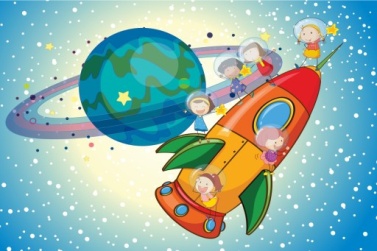 Temat Dnia: Zmartwienie księżycaData: 12.04.2021r.Oglądanie ilustracji przedstawiających przestrzeń kosmiczną, statki kosmiczne, różne planety; zachęcanie dziecka do nazywania tego, co one ukazują.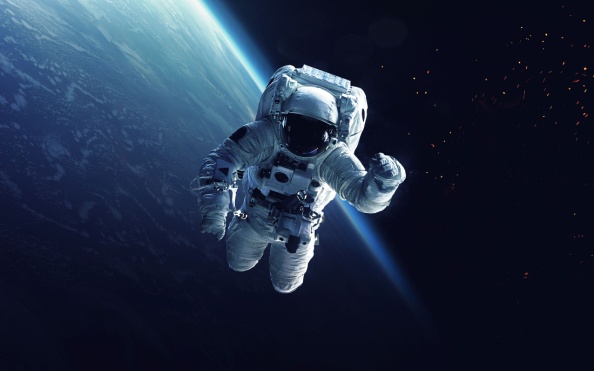 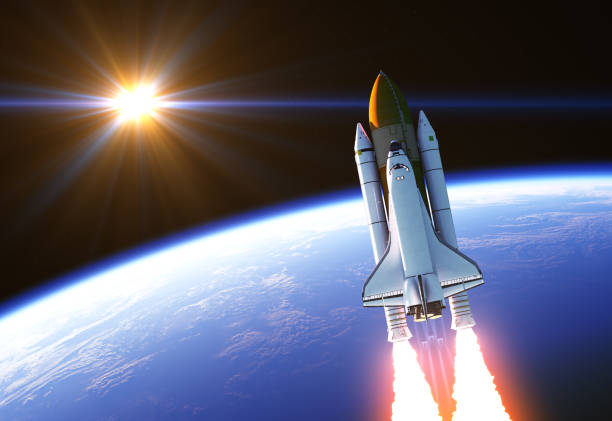 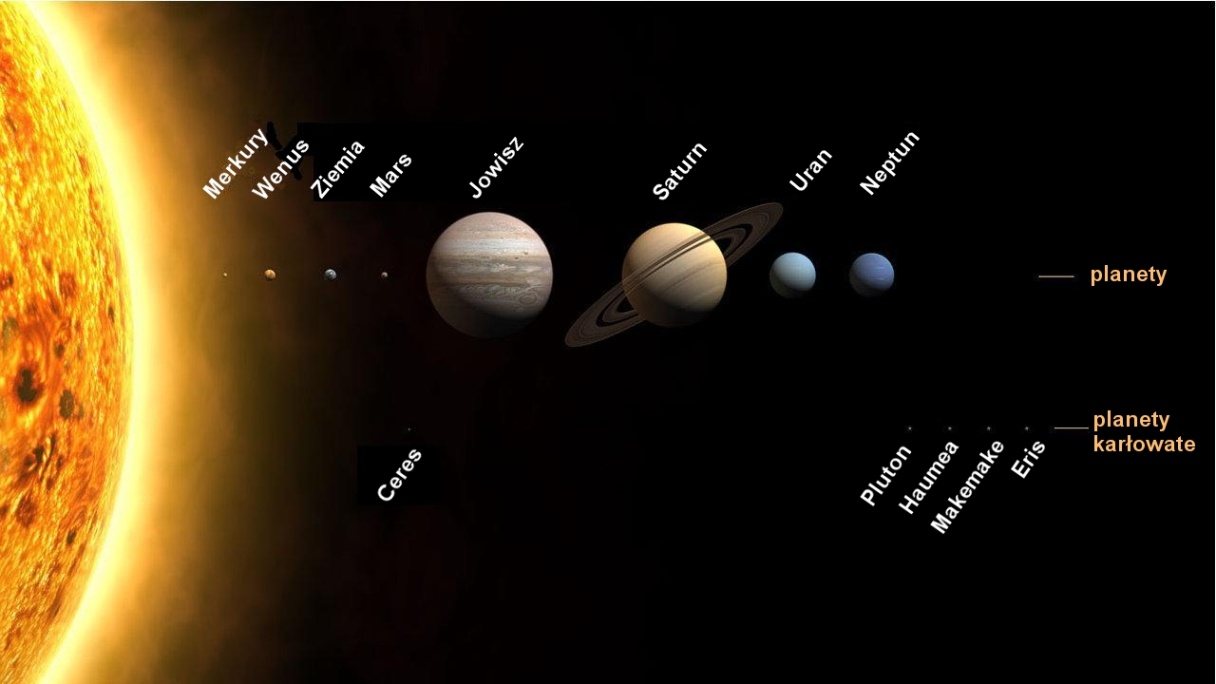 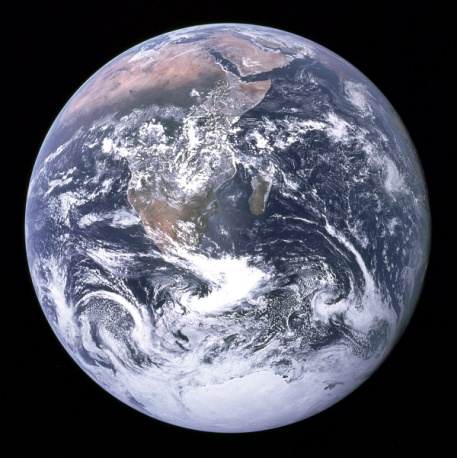 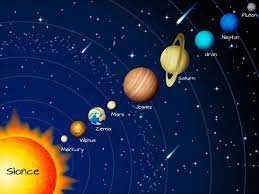 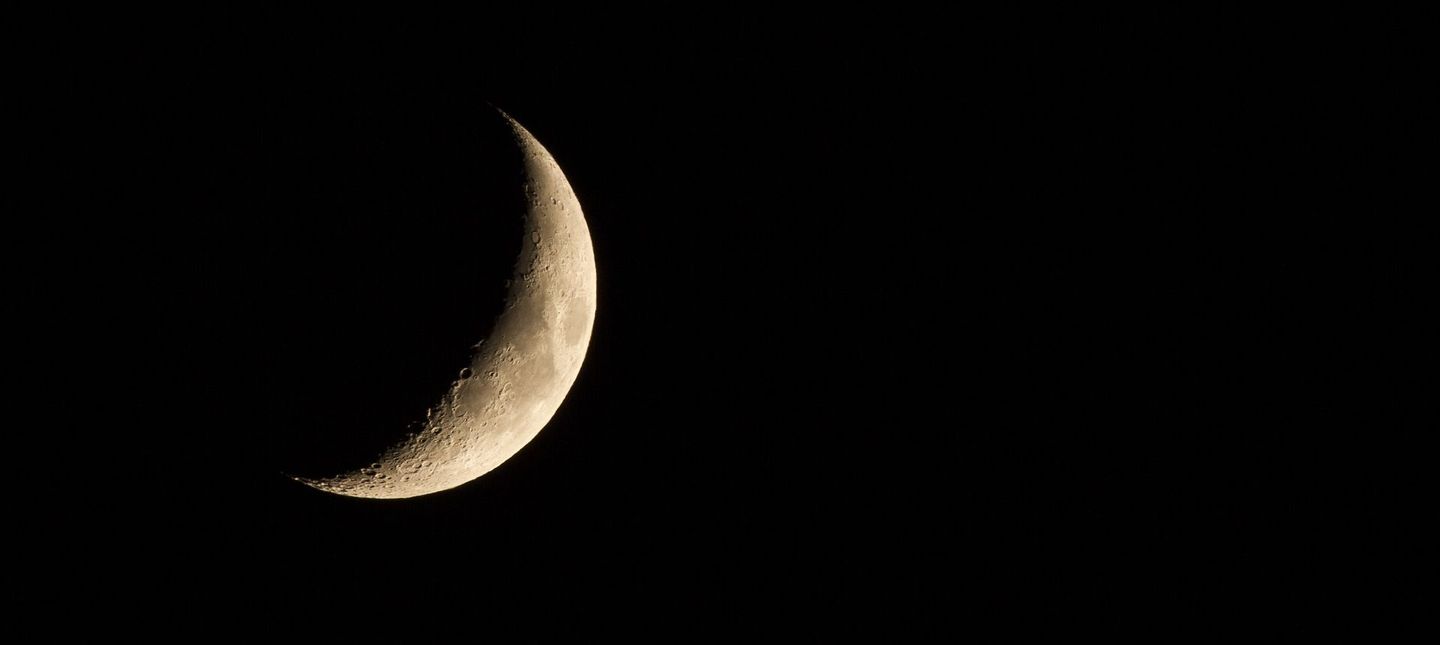 Słuchanie opowiadania J. Papuzińskiej „Jak nasza mama zreperowała księżyc” (ilustrowanego przez Rodzica). Dzieci oglądają obrazki przedstawiające księżyc w kształcie koła i rogalika. Rysują te kształty palcem w powietrzu. Wypowiadają się na temat, czy widziały księżyc, i jak on wyglądał.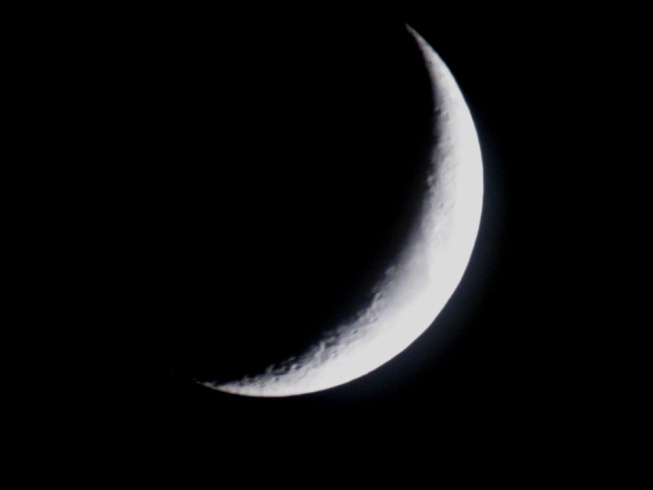 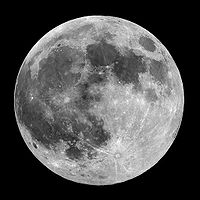 R. czyta zagadkę:Czasem ma kształt bułki,czasem –srebrnego rogala.Kiedy słońce gaśnie,on na niebie się zapala.Zapoznanie z tekstem opowiadania „Mama opowiadała potem, że obudziła się w nocy, bo księżyc świecił jej prosto w twarz. Wstała z łóżka, aby zasłonić okno. I wtedy usłyszała, że ktoś pochlipuje na dworze. Więc wyjrzała przez okno, ciekawa, co tam się dzieje. I zobaczyła, że księżyc świeci na niebie z bardzo smutną miną, a po brodzie, osłoniętej małą, białą chmurką, płyną mu łzy. – Co się stało? – spytała nasza mama. – Dlaczego płaczesz? – Buuu!.... – rozpłakał się wtedy księżyc na cały głos. – Chciałem zobaczyć, jak wygląda z bliska wielkie miasto, spuściłem się na dół, zaczepiłem o wysoką wieżę i obtłukłem sobie rożek! Księżyc odsunął białą chmurkę i mama zobaczyła, że ma utrącony dolny róg. Wyglądał zupełnie jak nadłamany rogalik. – Co to będzie! – lamentował księżyc. – Kiedy zrobię się znów okrągły, będę wyglądał jak plasterek sera nadgryziony przez myszy! Wszyscy mnie wyśmieją! – Cicho – powiedziała mama. – Cicho, bo pobudzisz dzieci. Chodź tu, na balkon, połóż się na leżaku i poświeć mi, a ja spróbuję wymyślić jakąś radę na twoje zmartwienie.Księżyc podpłynął do balkonu i ułożył się ostrożnie na leżaku. A mama nałożyła szlafrok, pantofle i poszła do kuchni. Cichutko wyciągnęła stolnicę, mąkę, jaja, śmietanę i zagniotła wielki kawał żółciutkiego ciasta. Z tego ciasta ulepiła rożek, taki, jakiego brakowało księżycowi. – Siedź teraz spokojnie – powiedziała – to ci przyprawię ten twój nieszczęsny rożek.  Okleiła mama księżycowi brodę ciastem, równiutko, i wylepiła taki sam rożek, jak ten, co się obtłukł. Potem wzięła jeszcze parę skórek pomarańczowych i tymi skórkami, jak plastrem, przylepiła ciasto do księżyca.  – Gotowe! – powiedziała. – Za kilka dni rożek ci przyrośnie i będziesz mógł te plasterki wyrzucić. Ale pamiętaj, na drugi raz nie bądź gapą, omijaj sterczące dachy i wysokie wieże. Przecież mogłeś się rozbić na kawałki! Rozmowa na temat opowiadania. –  Kto płakał w nocy i obudził mamę? Co się stało księżycowi? –  O co martwił się księżyc? Na jaki pomysł wpadła mama? –  Z jakich składników zrobiła ciasto? –  Czego użyła do przyklejenia brakującego rożka? –  O co mama poprosiła księżyc? Zabawa na świeżym powietrzu.Zabawa ruchowo- naśladowcza – Rakieta.Dziecko przykuca, dłonie trzyma na udach. Na słowo rodzica ” uruchamiamy rakietę” zaczyna rytmiczne uderzać w uda, najpierw powoli, potem coraz prędzej. Na słowo : Start wyciąga do góry ręce i głośno krzyczy: Uuuu…( rakieta odleciała).Zabawa słowna rozwijająca myślenie Co by było, gdyby...?  Dzieci odpowiada na pytania, np.: Co by było, gdyby ktoś ukradł księżyc? Co by było, gdyby księżyc i słońce świeciły razem w dzień? Zabawy konstrukcyjne Budujemy statek kosmiczny:Dzieci budują z różnych klocków statek kosmiczny, którym można byłoby udać się w podróż kosmiczną. Ćwiczenie graficzne Kolorowy księżyc.Dzieci kolorują rysunki zabawnego księżyca z wykorzystaniem wybranych przez siebie kolorów. Nazywają kolory, których użyły.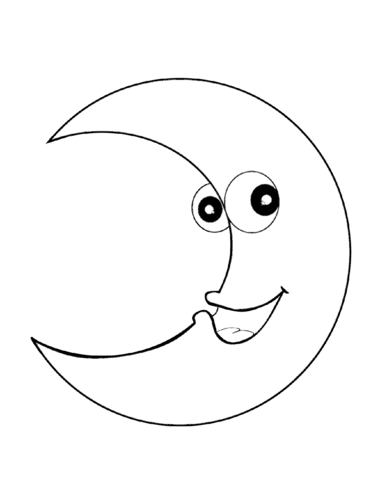 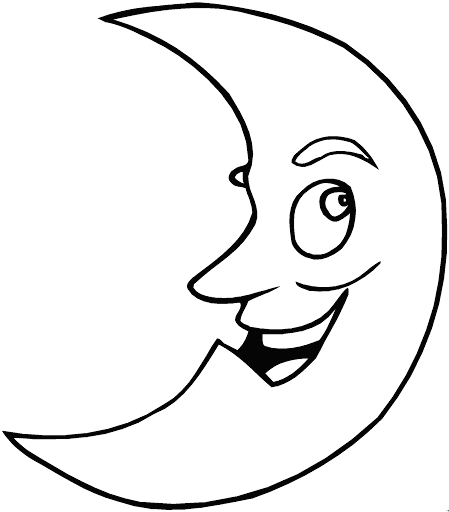 Pozdrawiamy, do jutra!   Magdalena TomalaEdyta Golik